муниципальное дошкольное образовательное учреждение детский сад № 21 «Мозаика»Конспект ООД по художественно -эстетическому развитию(аппликация) в подготовительной группе«ВАЗА С ЦВЕТАМИ»Подготовил: Данилова Е.Ю.,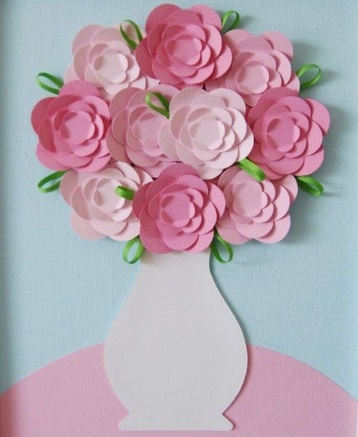 воспитатель 1кв.к..2021 г.Цель: совершенствовать практические навыки аппликации.Задачи: Образовательные:Дать представление детям о правилах построения творческой композиции с использованием цветов из бумаги.Формировать умение детей путем сгибания листа бумаги попалам вырезывать листья, лепестки.Закреплять навыки работы ножницами и клеем.Воспитательные:Воспитывать интерес к изобразительной деятельности – аппликации.Воспитывать бережное отношение к природе.Воспитывать положительное отношение к труду и чувства взаимопомощи.Развивающие:                                                                                                                 Развивать у детей изобразительные умения, фантазию, творческие           способности, желание учиться новому.Совершенствовать у детей мелкую моторику рук, глазомера.Развития внимание, память, логическое мышление.Материал: цветная бумага разной фактуры,ножницы, клей, клеенки, цветной картон, салфетки, аудиозапись письма, картинки: мимоза, василек, подсолнух, роза, пион, карточки с правилами работы с клеем, ножницами,Ход ООД:Организационный момент- Ребята, давайте вспомним кому недавно мы с вами помогали? (ответы детей)- Совершенно верно. А сегодня к нам обратились сами богатыри за помощью, прислав нам волшебное говорящее письмо. - Хотите узнать, о чем просят нас богатыри? (ответы детей)- Тогда давайте его послушаем. (открываю письмо и слушаем аудиозапись)«Ребята, огромное вам богатырское спасибо. Мы теперь с вашей помощью снова стали молодые да сильные. Но нам нужна ваша помощь. Мы хотим подарить нашим женам цветы, но сейчас мы нигде не можем их найти. Помогите нам пожалуйста. Ваши Илья Муромец, Алёша Попович и Добрыня Никитич.»- Ребята, а где мы с вами сможем найти сейчас цветы? (ответы детей)- Хорошо, цветы постоят и завянут, а что еще можно сделать чтобы любимые цветы долго радовали Любаву, Алёнушку и Настасью Филипповну? (ответы детей)Основная часть - Правильно можно сделать красивую открытку. Такой подарок будет и приятен, а букету цветов будут рады все.- Я предлагаю вам сыграть со мной в игру «Найди цветок». - Я вам буду загадывать загадки о цветах, а вы должны найти этот цветок у нас в группе, а потом найденный цветок прикрепим на нашу волшебную доску.Желтые, пушистыеШарики душистые.Их укроет от морозаВ тонких веточках… (мимоза)Вырос во поле цветочек:Сверху – синий огонечек,Снизу – тонкий стебелек.Что за цветик? (василек)Вот корзина с черным донцем - Целый день следит за солнцем.В ней так много зернышек.Что это?  (подсолнух)Горделивая сестрица, Всех цветов она царица.Страшен ей приход мороза.А зовут царицу… (роза)Он чуть -чуть похож на розу,Но не занозишь ты занозу.Распустился летом он.Что за куст такой? (пион)- А какие еще цветы вы знаете? (ответы)- Посмотрите какой красивый букет у нас получился. Посмотрите на доску и скажите, как вы думаете, чего еще не хватает на доске? (ответ детей)- Я тоже с вами согласна можно добавить вазу.Практическая часть- Я вас приглашаю в нашу творческую мастерскую (дети занимают места за столами)- Скажите, а из каких материалов вы сможете сделать букет? (ответы детей)- Я предлагаю вам приготовить рабочие места для работы вспоминаем что вам надо взять для работы. (дети выбирают бумагу, берут клеенки, ножницы, клей, кисти, подставки для кисточек, салфетки)- Прежде чем приступить к работе повторим волшебные правила работы с ножницами.Не держи ножницы концами вверх.Не оставляй ножницы в открытом виде.При работе следи за пальцами левой руки.Клади ножницы на стол так, чтобы они не свалились на край стола.Передавай ножницы в закрытом виде, кольцами в сторону товарища.Не режь ножницами на ходу.(Работа с клеем. Об этом напоминаем ребятам, как во время занятия, так и в ходе работы)Не набирать на кисть много клея.После намазывания ставить кисть на подставку.Намазывать формы только на клеенки, при наклеивании прижимать фигуру салфеткой, а не ладонью.Итог - Ребята, кому мы сегодня помогли? (ответы детей)- Чему мы сегодня научились?- Что вы узнали интересного на занятии?